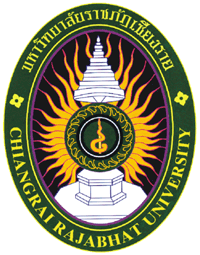 รายละเอียดการดำเนินงานตามแผนยุทธศาสตร์การพัฒนากองคลังระยะ 4 ปี (พ.ศ. 2557 – 2560) ทบทวน ปี พ.ศ. 2560รายละเอียดการดำเนินงานตามแผนยุทธศาสตร์การพัฒนากองคลังระยะ 4 ปี (พ.ศ. 2557 – 2560)รายละเอียดการดำเนินงานตามแผนยุทธศาสตร์การพัฒนา กองคลังระยะ 4 ปี (พ.ศ. 2557 – 2560) ทบทวน ปี พ.ศ. 25601. แผนความต้องการครุภัณฑ์2. แผนความต้องการอาคารและสิ่งก่อสร้าง3. แผนพัฒนาบุคลากรเดิม 	3.1 จำนวนบุคลากรเดิมที่ศึกษาต่อ 3.1.1 จำนวนบุคลากรเดิมที่ศึกษาต่อ และสำเร็จการศึกษาระหว่างปี พ.ศ. 2557 - 25603.1.2 รายชื่อบุคลากรเดิมที่กำลังศึกษาต่อ และสำเร็จการศึกษาในปี พ.ศ. 25603.2 แผนความต้องการพัฒนาบุคลากร3.2.1 จำนวนบุคลากรเดิมที่ต้องการเพิ่มวุฒิการศึกษาในปี พ.ศ. 25603.2.2 รายชื่อบุคลากรเดิมที่ต้องการเพิ่มวุฒิการศึกษาในปี พ.ศ. 25603.3 จำนวนบุคลากรเดิมที่สนับสนุนการเพิ่มทักษะความรู้ทางวิชาการและวิชาชีพ4. แผนอัตรากำลังที่ต้องการเพิ่มรายการครุภัณฑ์จำนวนที่มีอยู่เดิม(รายการ)ราคาต่อหน่วยในปัจจุบัน (บาท)แผนความต้องการครุภัณฑ์ ระยะ 4 ปี (พ.ศ. 2557 – 2560)แผนความต้องการครุภัณฑ์ ระยะ 4 ปี (พ.ศ. 2557 – 2560)แผนความต้องการครุภัณฑ์ ระยะ 4 ปี (พ.ศ. 2557 – 2560)แผนความต้องการครุภัณฑ์ ระยะ 4 ปี (พ.ศ. 2557 – 2560)แผนความต้องการครุภัณฑ์ ระยะ 4 ปี (พ.ศ. 2557 – 2560)แผนความต้องการครุภัณฑ์ ระยะ 4 ปี (พ.ศ. 2557 – 2560)แผนความต้องการครุภัณฑ์ ระยะ 4 ปี (พ.ศ. 2557 – 2560)แผนความต้องการครุภัณฑ์ ระยะ 4 ปี (พ.ศ. 2557 – 2560)แผนความต้องการครุภัณฑ์ ระยะ 4 ปี (พ.ศ. 2557 – 2560)แผนความต้องการครุภัณฑ์ ระยะ 4 ปี (พ.ศ. 2557 – 2560)เหตุผลการปรับแผน ปี พ.ศ. 2560รายการครุภัณฑ์จำนวนที่มีอยู่เดิม(รายการ)ราคาต่อหน่วยในปัจจุบัน (บาท)2557255725582558255925592560256025602560เหตุผลการปรับแผน ปี พ.ศ. 2560รายการครุภัณฑ์จำนวนที่มีอยู่เดิม(รายการ)ราคาต่อหน่วยในปัจจุบัน (บาท)255725572558255825592559แผนเดิมแผนเดิมแผนใหม่แผนใหม่เหตุผลการปรับแผน ปี พ.ศ. 2560รายการครุภัณฑ์จำนวนที่มีอยู่เดิม(รายการ)ราคาต่อหน่วยในปัจจุบัน (บาท)จำนวน หน่วยรวมเงินจำนวน หน่วยรวมเงินจำนวน หน่วยรวมเงินจำนวน หน่วยรวมเงินจำนวน หน่วยรวมเงินเหตุผลการปรับแผน ปี พ.ศ. 25601. ครุภัณฑ์สำนักงาน   - คอมพิวเตอร์สำหรับประมวลผล23 เครื่อง230001225,000   - เครื่องจัดเก็บเอกสาร(สแกนเนอร์)15 เครื่อง18,000518,000520,000522,000524,000   - เครื่องพิมพ์คอมพิวเตอร์             All In One20,000328,000   - เครื่องนับและตรวจธนบัตรปลอม  แบบตั้งโต๊ะ1 เครื่อง25,000130,000  - เครื่องสำรองไฟฟ้า23 เครื่อง7,00058,000รวมทั้งสิ้น--518,0002581,000652,000624,000อาคาร และสิ่งก่อสร้างอาคาร และสิ่งก่อสร้างจำนวนหน่วยนับพื้นที่ใช้สอย(ตร.ม.)แผนความต้องการอาคาร และสิ่งก่อสร้าง ระยะ 4 ปี (พ.ศ. 2557 – 2560) (จำนวน)แผนความต้องการอาคาร และสิ่งก่อสร้าง ระยะ 4 ปี (พ.ศ. 2557 – 2560) (จำนวน)แผนความต้องการอาคาร และสิ่งก่อสร้าง ระยะ 4 ปี (พ.ศ. 2557 – 2560) (จำนวน)แผนความต้องการอาคาร และสิ่งก่อสร้าง ระยะ 4 ปี (พ.ศ. 2557 – 2560) (จำนวน)แผนความต้องการอาคาร และสิ่งก่อสร้าง ระยะ 4 ปี (พ.ศ. 2557 – 2560) (จำนวน)เหตุผลการปรับแผนปี พ.ศ. 2560อาคาร และสิ่งก่อสร้างอาคาร และสิ่งก่อสร้างจำนวนหน่วยนับพื้นที่ใช้สอย(ตร.ม.)25572558255925602560เหตุผลการปรับแผนปี พ.ศ. 2560อาคาร และสิ่งก่อสร้างอาคาร และสิ่งก่อสร้างจำนวนหน่วยนับพื้นที่ใช้สอย(ตร.ม.)255725582559แผนเดิมแผนใหม่เหตุผลการปรับแผนปี พ.ศ. 2560อาคารเดิม (ในปัจจุบัน)อาคารเดิม (ในปัจจุบัน)1. อาคาร สำนักงานอธิการบดี1หลัง128 ตรว.สายงานจำนวนบุคลากรเดิมที่กำลังศึกษาต่อ (คน)จำนวนบุคลากรเดิมที่กำลังศึกษาต่อ (คน)จำนวนบุคลากรเดิมที่กำลังศึกษาต่อ (คน)จำนวนบุคลากรเดิมที่กำลังศึกษาต่อ (คน)จำนวนบุคลากรเดิมที่กำลังศึกษาต่อ (คน)จำนวนบุคลากรเดิมที่กำลังศึกษาต่อ (คน)จำนวนบุคลากรเดิมที่กำลังศึกษาต่อ (คน)จำนวนบุคลากรเดิมที่กำลังศึกษาต่อ (คน)จำนวนบุคลากรเดิมที่กำลังศึกษาต่อ (คน)สายงานปริญญาโทปริญญาโทปริญญาโทปริญญาเอกปริญญาเอกปริญญาเอกรวมทั้งหมดรวมทั้งหมดรวมทั้งหมดสายงานในประเทศต่างประเทศรวมในประเทศต่างประเทศรวมในประเทศต่างประเทศรวมสายสนับสนุนวิชาการ   1. ตำแหน่ง นักวิชาการเงินและบัญชี1111รวมทั้งสิ้น1111รายชื่อระดับการศึกษาชื่อวุฒิการศึกษาสาขาวิชาสถานที่ศึกษาต่อปี พ.ศ.ที่จะสำเร็จการศึกษาปี พ.ศ.ที่จะสำเร็จการศึกษาเหตุผลการปรับแผนปี พ.ศ. 2560รายชื่อระดับการศึกษาชื่อวุฒิการศึกษาสาขาวิชาสถานที่ศึกษาต่อแผนเดิมแผนใหม่เหตุผลการปรับแผนปี พ.ศ. 2560สายสนับสนุนวิชาการ นายณัฐปฤต  ใจยาปริญญาโทบริหารธุรกิจมหาบัณฑิตการจัดการทั่วไปมหาวิทยาลัยราชภัฏเชียงราย2557สายงานแผนอัตรากำลังที่ต้องการพัฒนา ระยะ 4 ปี (พ.ศ. 2557 – 2560)  (คน)แผนอัตรากำลังที่ต้องการพัฒนา ระยะ 4 ปี (พ.ศ. 2557 – 2560)  (คน)แผนอัตรากำลังที่ต้องการพัฒนา ระยะ 4 ปี (พ.ศ. 2557 – 2560)  (คน)แผนอัตรากำลังที่ต้องการพัฒนา ระยะ 4 ปี (พ.ศ. 2557 – 2560)  (คน)แผนอัตรากำลังที่ต้องการพัฒนา ระยะ 4 ปี (พ.ศ. 2557 – 2560)  (คน)แผนอัตรากำลังที่ต้องการพัฒนา ระยะ 4 ปี (พ.ศ. 2557 – 2560)  (คน)แผนอัตรากำลังที่ต้องการพัฒนา ระยะ 4 ปี (พ.ศ. 2557 – 2560)  (คน)แผนอัตรากำลังที่ต้องการพัฒนา ระยะ 4 ปี (พ.ศ. 2557 – 2560)  (คน)แผนอัตรากำลังที่ต้องการพัฒนา ระยะ 4 ปี (พ.ศ. 2557 – 2560)  (คน)แผนอัตรากำลังที่ต้องการพัฒนา ระยะ 4 ปี (พ.ศ. 2557 – 2560)  (คน)แผนอัตรากำลังที่ต้องการพัฒนา ระยะ 4 ปี (พ.ศ. 2557 – 2560)  (คน)แผนอัตรากำลังที่ต้องการพัฒนา ระยะ 4 ปี (พ.ศ. 2557 – 2560)  (คน)แผนอัตรากำลังที่ต้องการพัฒนา ระยะ 4 ปี (พ.ศ. 2557 – 2560)  (คน)แผนอัตรากำลังที่ต้องการพัฒนา ระยะ 4 ปี (พ.ศ. 2557 – 2560)  (คน)แผนอัตรากำลังที่ต้องการพัฒนา ระยะ 4 ปี (พ.ศ. 2557 – 2560)  (คน)สายงาน255725572557255825582558255925592559256025602560256025602560สายงาน255725572557255825582558255925592559แผนเดิมแผนเดิมแผนเดิมแผนใหม่แผนใหม่แผนใหม่สายงานโทเอกรวมโทเอกรวมโทเอกรวมโทเอกรวมโทเอกรวม1. สายสนับสนุนวิชาการ รวมทั้งสิ้นรายชื่อระดับการศึกษาวุฒิการศึกษาสาขาวิชาสถานที่ศึกษาต่อปี พ.ศ.ที่จะศึกษาต่อปี พ.ศ.ที่จะศึกษาต่อเหตุผลการปรับแผนปี พ.ศ. 2560รายชื่อระดับการศึกษาวุฒิการศึกษาสาขาวิชาสถานที่ศึกษาต่อแผนเดิมแผนใหม่เหตุผลการปรับแผนปี พ.ศ. 2560สายสนับสนุนวิชาการ กิจกรรมที่จะดำเนินการแผนการสนับสนุนการเพิ่มทักษะความรู้           ของบุคลากร ระยะ 4 ปี (พ.ศ. 2557 - 2560)  (คน)แผนการสนับสนุนการเพิ่มทักษะความรู้           ของบุคลากร ระยะ 4 ปี (พ.ศ. 2557 - 2560)  (คน)แผนการสนับสนุนการเพิ่มทักษะความรู้           ของบุคลากร ระยะ 4 ปี (พ.ศ. 2557 - 2560)  (คน)แผนการสนับสนุนการเพิ่มทักษะความรู้           ของบุคลากร ระยะ 4 ปี (พ.ศ. 2557 - 2560)  (คน)แผนการสนับสนุนการเพิ่มทักษะความรู้           ของบุคลากร ระยะ 4 ปี (พ.ศ. 2557 - 2560)  (คน)เหตุผลการปรับแผนปี พ.ศ. 2560กิจกรรมที่จะดำเนินการ25572558255925602560เหตุผลการปรับแผนปี พ.ศ. 2560กิจกรรมที่จะดำเนินการ255725582559แผนเดิมแผนใหม่เหตุผลการปรับแผนปี พ.ศ. 2560จัดกิจกรรมภายในมหาวิทยาลัย สนับสนุนการเพิ่มทักษะความรู้เพื่อพัฒนาศักยภาพผู้บริหารหลักสูตรหลักสูตรผู้บริหารระดับ1 สนับสนุนการเพิ่มทักษะความรู้เพื่อการปฏิบัติงานอย่างมืออาชีพแก่ บุคลากรสายสนับสนุนวิชาการหลักสูตรการบริหารงานด้านการเงิน5555หลักสูตรการพัสดุ5555หลักสูตรการบัญชี2222หลักสูตรงานสารบรรณ2222จัดกิจกรรมภายนอกมหาวิทยาลัยสนับสนุนการเพิ่มทักษะความรู้เพื่อพัฒนาศักยภาพผู้บริหารหลักสูตรพัฒนาศักยภาพผู้บริหารระดับสูง1สนับสนุนการเพิ่มทักษะความรู้เพื่อการปฏิบัติงานอย่างมืออาชีพแก่บุคลากรสายสนับสนุนวิชาการหลักสูตรการบริหารงานด้านการเงิน5555หลักสูตรการพัสดุ5555หลักสูตรการบัญชี2222หลักสูตรงานสารบรรณ2222วุฒิการศึกษาหลักสูตร/สาขาวิชาจำนวนบุคลากรที่มีอยู่เดิม (คน)แผนอัตรากำลังที่ต้องการเพิ่ม 4 ปี (คน)แผนอัตรากำลังที่ต้องการเพิ่ม 4 ปี (คน)แผนอัตรากำลังที่ต้องการเพิ่ม 4 ปี (คน)แผนอัตรากำลังที่ต้องการเพิ่ม 4 ปี (คน)แผนอัตรากำลังที่ต้องการเพิ่ม 4 ปี (คน)เหตุผลการปรับแผนปี พ.ศ. 2560วุฒิการศึกษาหลักสูตร/สาขาวิชาจำนวนบุคลากรที่มีอยู่เดิม (คน)25572558255925602560เหตุผลการปรับแผนปี พ.ศ. 2560วุฒิการศึกษาหลักสูตร/สาขาวิชาจำนวนบุคลากรที่มีอยู่เดิม (คน)255725582559แผนเดิมแผนใหม่เหตุผลการปรับแผนปี พ.ศ. 25601. สายสนับสนุนวิชาการ     - ระดับปริญญาตรีหลักสูตรการเงินและบัญชีสาขาวิชา122    - ระดับปริญญาตรีหลักสูตรการจัดการทั่วไป82    - ระดับปริญญาโทหลักสูตร.คอมพิวเตอร์และสารสนเทศ11รวมทั้งสิ้นรวมทั้งสิ้น215